Старобільська районна рада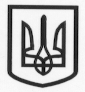 ЛУГАНСЬКОЇ ОБЛАСТІ сьомого скликання ДВАДЦЯТЬ СЬОМА сесіяРішенняПро звіт директора комунальної установи «Трудовий архів» Старобільського району» за 2017 рікНа підставі п. 20 ч. 1 ст. 43 Закону України «Про місцеве самоврядування в Україні», ст. 65 Господарського кодексу України, Положення про порядок призначення та звільнення з посади керівників підприємств, установ, закладів, що перебувають у спільній власності територіальних громад Старобільського району, укладення та розірвання з ними контрактів,  затвердженого рішенням районної ради від 24.12.2013 року №31/19, звіту директора комунальної установи «Трудовий архів» Старобільського району» Стаценко Ірини Федорівни, районна радаВИРІШИЛА:Звіт директора комунальної установи «Трудовий архів» Старобільського району»  за 2017 рік  взяти  до відома. Голова районної ради                                                               М.О. КулачкаРозробник проекту рішення:від «___» _________ 2018 року      Старобільськ                            № 27/Прізвище, ім’я, по батьковіПосадаДата надання проекту на розгляд сесіїПідписДомарєв Сергій Анатолійовичв. о. голови Старобільської районної ради 